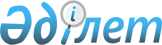 О внесении изменений в решение районного маслихата от 29 декабря 2018 года № 234-VІ "О районном бюджете на 2019-2021 годы"Решение Макатского районного маслихата Атырауской области от 2 октября 2019 года № 318-VI. Зарегистрировано Департаментом юстиции Атырауской области 8 октября 2019 года № 4499
      В соответствии с Бюджетным кодексом Республики Казахстан от 4 декабря 2008 года, подпунктом 1) пункта 1 статьи 6 Закона Республики Казахстан от 23 января 2001 года "О местном государственном управлении и самоуправлении в Республике Казахстан" и рассмотрев предложение районного акимата об уточнении районного бюджета на 2019-2021 годы, Макатский районный маслихат РЕШИЛ:
      1. Внести в решение ХXХV сессии районного маслихата от 29 декабря 2018 года № 234-VІ "О районном бюджете на 2019-2021 годы" (зарегистрировано в реестре государственной регистрации нормативных правовых актов за № 4319, опубликовано 21 января 2019 года в эталонном контрольном банке нормативных правовых актов Республики Казахстан) следующие изменения:
      в пункте 1:
      в подпункте 1):
      цифры "6 464 202" заменить цифрами "7 110 272";
      цифры "1 903 586" заменить цифрами "2 378 408";
      цифры "36 643" заменить цифрами "52 805";
      цифры "24 129" заменить цифрами "24 012";
      цифры "4 499 844" заменить цифрами "4 644 047".
      в подпункте 2):
      цифры "6 658 680" заменить цифрами "7 304 750".
      2. Приложение № 1 указанного решения изложить в новой редакции согласно приложению к данному решению.
      3. Контроль за исполнением настоящего решения возложить на постоянную комиссию районного маслихата по вопросам экономики и бюджета, промышленности, развития предпринимательства и соблюдения законности (Кабдолов А).
      4. Настоящее решение вводится в действие с 1 января 2019 года. Районный бюджет на 2019 год
					© 2012. РГП на ПХВ «Институт законодательства и правовой информации Республики Казахстан» Министерства юстиции Республики Казахстан
				
      Председатель внеочередной ХLVІ
сессии районного маслихата

Ищанов А.

      Секретарь районного маслихата

Исмагулов К.
Приложение к решению районного маслихата от 2 октября 2019 года № 318-VIПриложение № 1 к решению районного маслихата от 29 декабря 2018 года № 234-VI
Категория
Категория
Категория
Категория
Сумма 

(тысяч тенге)
Класс
Класс
Класс
Сумма 

(тысяч тенге)
Подкласс
Подкласс
Сумма 

(тысяч тенге)
Наименование
Сумма 

(тысяч тенге)
1
2
3
4
5
I. Доходы
7110272
1
Налоговые поступления
2378408
01
Подоходный налог
208450
002
Индивидуальный подоходный налог
208450
03
Социальный налог
99852
001
Социальный налог
99852
04
Hалоги на собственность
2015436
001
Hалоги на имущество
2005846
003
Земельный налог
5834
004
Сборы за ведение предпринимательской и профессиональной деятельности
3700
005
Единый земельный налог
56
05
Внутренние налоги на товары, работы и услуги
51730
002
Акцизы
4821
003
Поступления за использование природных и других ресурсов
38880
004
Сборы за ведение предпринимательской и профессиональной деятельности
7955
005
Налог на игорный бизнес
74
08
Обязательные платежи, взимаемые за совершение юридически значимых действий и (или) выдачу документов уполномоченными на то государственными органами или должностными лицами
2940
001
Государственная пошлина
2940
2
Неналоговые поступления
52805
01
Доходы государственной собственности
28128
005
Доходы от аренды имущества коммунальной собственности района (города областного значения), за исключением доходов о аренды имущества коммунальной собственности района (города областного значения), находящегося в управлении акимов города районного значения, села, поселка, сельского округа
25328
007
Вознаграждения по бюджетным кредитам, выданным из местного бюджета физическим лицам
8
009
Прочие доходы от государственной собственности
2792
02
Поступления от реализации товаров (работ, услуг) государственными учреждениями, финансируемыми из государственного бюджета
573
001
Поступления от реализации товаров (работ, услуг) государственными учреждениями, финансируемыми из государственного бюджета
573
04
Штрафы, пени, санкции, взыскания, налагаемые государственными учреждениями, финансируемыми из государственного бюджета, а также содержащимися и финансируемыми из бюджета (сметы расходов) Национального Банка Республики Казахстан
16
001
Штрафы, пени, санкции, взыскания, налагаемые государственными учреждениями, финансируемыми из государственного бюджета, а также содержащимися и финансируемыми из бюджета .(сметы расходов) Национального Банка Республики Казахстан, за исключением поступлений от организации нефтянного сектора и в Фонд компенсации потерпевшим
16
06
Прочие неналоговые поступления
24088
001
Прочие неналоговые поступления
24088
3
Поступления от продажи основного капитала
24012
01
Продажа государственного имущества, закрепленного за государственными учреждениями
11322
001
Продажа государственного имущества, закрепленного за государственными учреждениями
11322
03
Продажа земли и нематериальных активов
12690
001
Продажа земли
10503
002
Продажа нематериальных активов
2187
4
Поступления трансфертов 
4655047
02
Трансферты из вышестоящих органов государственного управления
4655047
002
Трансферты из областного бюджета
4655047
Категория
Категория
Категория
Категория
Сумма (тысяч тенге)
Класс
Класс
Класс
Сумма (тысяч тенге)
Подкласс
Подкласс
Сумма (тысяч тенге)
Наименование
Сумма (тысяч тенге)
1
2
3
4
5
5
Погашение бюджетных кредитов
7674
01
Погашение бюджетных кредитов
7674
001
Погашение бюджетных кредитов, выданных из республиканского бюджета
7674
Категория
Категория
Категория
Категория
Сумма (тысяч тенге)
Класс
Класс
Класс
Сумма (тысяч тенге)
Подкласс
Подкласс
Сумма (тысяч тенге)
Наименование
Сумма (тысяч тенге)
1
2
3
4
5
V. Дефицит (профицит) бюджета
- 7575
VI. Финансирование дефицита (использование профицита) бюджета
0
7
Поступления займов
7575
01
Внутренние государственные займы
7575
002
Договоры займа
7575
Категория
Категория
Категория
Категория
Сумма 

(тысяч тенге)
Класс
Класс
Класс
Сумма 

(тысяч тенге)
Подкласс
Подкласс
Сумма 

(тысяч тенге)
Наименование
Сумма 

(тысяч тенге)
1
2
3
4
5
8
Используемые остатки бюджетных средств
194478
01
Остатки бюджетных средств
194478
001
Свободные остатки бюджетных средств
194478
Функциональная группа
Функциональная группа
Функциональная группа
Функциональная группа
Функциональная группа
Сумма

(тысяч тенге)
Функциональная подгруппа
Функциональная подгруппа
Функциональная подгруппа
Функциональная подгруппа
Сумма

(тысяч тенге)
Администратор бюджетных программ
Администратор бюджетных программ
Администратор бюджетных программ
Сумма

(тысяч тенге)
Программа
Программа
Сумма

(тысяч тенге)
Наименование
Сумма

(тысяч тенге)
II. Затраты
7304750
01
Государственные услуги общего характера
557236
1
Представительные, исполнительные и другие органы, выполняющие общие функции государственного управления
194797
112
Аппарат маслихата района (города областного значения)
21483
001
Услуги по обеспечению деятельности маслихата района (города областного значения)
20531
003
Капитальные расходы государственного органа
952
122
Аппарат акима района (города областного значения)
149403
001
Услуги по обеспечению деятельности акима района (города областного значения)
87792
003
Капитальные расходы государственного органа
39027
113
Целевые текущие трансферты из местных бюджетов
22584
123
Аппарат акима района в городе, города районного значения, поселка, села, сельского округа
23911
001
Услуги по обеспечению деятельности акима района в городе, города районного значения, поселка, села, сельского округа
18753
022
Капитальные расходы государственного органа
5158
2
Финансовая деятельность
1187
459
Отдел экономики ифинансов района (города областного значения)
1187
003
Проведение оценки имущества в целях налогообложения
687
010
Приватизация, управление коммунальным имуществом, постприватизационная деятельность и регулирование споров, связанных с этим.
500
9
Прочие государственные услуги общего характера
361252
454
Отдел предпринимательства и сельского хозяйства города областного значения)
25130
001
Услуги по реализации государственной политики на местном уровне в области развития предпринимательства и сельского хозяйства
23430
007
Капитальные расходы государственного органа
1700
458
Отдел жилищно-коммунального хозяйства, пассажирского транспорта и автомобильных дорог района (города областного значения)
163586
001
Услуги по реализации государственной политики на местном уровне в области жилищно-коммунального хозяйства, пассажирского транспорта и автомобильных дорог 
50712
013
Капитальные расходы государственного органа
33763
113
Целевые текущие трансферты из местных бюджетов
79111
459
Отдел экономики и финансов района (города областного значения)
123312
001
Услуги по реализации государственной политики в области формирования и развития экономической политики, государственного планирования, исполнения бюджета и управления коммунальной собственностью района (города областного значения)
28291
015
Капитальные расходы государственного органа
12512
113
Целевые текущие трансферты из местных бюджетов
82509
486
Отдел земельных отношений, архитектуры и градостроительства района (города областного значения)
24028
001
Услуги по реализации государственной политики в области регулирования земельных отношений, архитектуры и градостроительства на местном уровне
16839
003
Капитальные расходы государственного органа
7189
801
Отдел занятости, социальных программ и регистрации актов гражданского состояния района (города областного значения)
25196
001
Услуги по реализации государственной политики на местном уровне в сфере занятости, социальных программ и регистрации актов гражданского состояния
23453
003
Капитальные расходы государственного органа
623
032
Капитальные расходы подведомственных государственных учреждений и организаций
1120
02
Оборона
8820
1
Военные нужды
5000
122
Аппарат акима района (города областного значения)
5000
005
Мероприятия в рамках исполнения всеобщей воинской обязанности
5000
2
Организация работы по чрезвычайным ситуациям
3820
122
Аппарат акима района (города областного значения)
3820
006
Предупреждение и ликвидация чрезвычайных ситуаций масштаба района (города областного значения)
1000
007
Мероприятия по профилактике и тушению степных пожаров районного (городского) масштаба, а также пожаров в населенных пунктах, в которых не созданы органы государственной противопожарной службы
2820
03
Общественный порядок, безопасность, правовая, судебная, уголовно-исполнительная деятельность
22455
9
Прочие услуги в области общественного порядка и безопасности
22455
458
Отдел жилищно-коммунального хозяйства, пассажирского транспорта и автомобильных дорог района (города областного значения)
22455
021
Обеспечение безопасности дорожного движения в населенных пунктах
22455
04
Образование
3543285
1
Дошкольное воспитание и обучение
31777
464
Отдел образования района (города областного значения)
31777
040
Реализация государственного образовательного заказа в дошкольных организациях образования
31777
2
Начальное, основное среднее и общее среднее образование
2538884
464
Отдел образования района (города областного значения)
2416039
003
Общеобразовательное обучение
2238987
006
Дополнительное образование для детей
177052
457
Отдел культуры, развития языков, физической культуры и спорта района (города областного значения)
122845
017
Дополнительное образование для детей и юношества по спорту
122845
9
Прочие услуги в области образования
972624
464
Отдел образования района (города областного значения)
972624
001
Услуги по реализации государственной политики на местном уровне в области образования 
25204
005
Приобретение и доставка учебников, учебно-методических комплексов для государственных учреждений образования района (города областного значения)
120000
012
Капитальные расходы государственного органа
500
015
Ежемесячные выплаты денежных средств опекунам (попечителям) на содержание ребенка сироты (детей-сирот), и ребенка (детей), оставшегося без попечения родителей
5730
029
Обследование психического здоровья детей и подростков и оказание психолого-медико-педагогической консультативной помощи населению
32622
067
Капитальные расходы подведомственных государственных учреждений и организаций
279741
113
Целевые текущие трансферты из местных бюджетов
508827
06
Социальная помощь и социальное обеспечение
427875
1
Социальное обеспечение
114578
801
Отдел занятости, социальных программ и регистрации актов гражданского состояния района (города областного значения)
114578
010
Государственная адресная социальная помощь
114578
2
Социальная помощь
301336
801
Отдел занятости, социальных программ и регистрации актов гражданского состояния района (города областного значения)
301336
004
Программа занятости
195970
007
Оказание жилищной помощи
410
009
Материальное обеспечение детей-инвалидов, воспитывающихся и обучающихся на дому
1300
011
Социальная помощь отдельным категориям нуждающихся граждан по решениям местных представительных органов
43348
015
Территориальные центры социального обслуживания пенсионеров и инвалидов
19699
017
Обеспечение нуждающихся инвалидов обязательными гигиеническими средствами и предоставление услуг специалистами жестового языка, индивидуальными помощниками в соответствии с индивидуальной программой реабилитации инвалида
19920
023
Обеспечение деятельности центров занятости населения
20689
9
Прочие услуги в области социальной помощи и социального обеспечения
11961
801
Отдел занятости, социальных программ и регистрации актов гражданского состояния района (города областного значения)
11961
018
Оплата услуг по зачислению, выплате и доставке пособий и других социальных выплат
300
050
Обеспечение прав и улучшение качества жизни инвалидов в Республике Казахстан
11661
07
Жилищно-коммунальное хозяйство
1189046
1
Жилищное хозяйство
976582
458
Отдел жилищно-коммунального хозяйства, пассажирского транспорта и автомобильных дорог района (города областного значения)
27680
004
Обеспечение жильем отдельных категории граждан
27680
467
Отдел строительства района (города областного значения)
939777
003
Проектирование и (или) строительство, реконструкция жилья коммунального жилищного фонда
633109
004
Проектирование, развитие и (или), обустройство инженерно-коммуникационной инфраструктуры
1180
074
Развитие и/или сооружение недостающих объектов инженерно-коммуникационной инфраструктуры в рамках Программы развития продуктивной занятости и массого предпринимательства
15262
098
Приобретение жилья коммунального жилищного фонда
290226
479
Отдел жилищной инспекции района (города областного значения)
9125
001
Услуги по реализации государственной политики на местном уровне в области жилищного фонда
8699
005
Капитальные расходы государственного органа
426
2
Коммунальное хозяйство
26514
458
Отдел жилищно-коммунального хозяйства, пассажирского транспорта и автомобильных дорог района (города областного значения)
4914
048
Развитие благоустройства городов и населенных пунктов
4914
467
Отдел строительства района (города и областного значения)
21600
007
Развитие благоустройства городов и населенных пунктов
21600
3
Благоустройсво населенных пунктов
185950
123
Аппарат акима района в городе, города районного значения, поселка, села, сельского округа
1100
008
Освещение улиц в населенных пунктах
800
011
Благоустройство и озеленение населенных пунктов
300
458
Отдел жилищно-коммунального хозяйства, пассажирского транспорта и автомобильных дорог района (города областного значения)
184850
015
Освещение улиц в населенных пунктах
8000
016
Обеспечение санитарии населенных пунктов
157831
018
Благоустройство и озеленение населенных пунктов
19019
08
Культура, спорт, туризм и информационное пространство
285536
1
Деятельность в области культуры
52000
457
Отдел культуры, развития языков, физической культуры и спорта района (города областного значения)
1000
003
Поддержка культурно - досуговой работы
1000
467
Отдел строительства района (города и областного значения)
51000
011
Развитие объектов культуры
51000
2
Спорт
13530
457
Отдел культуры, развития языков, физической культуры и спорта района (города областного значения)
11550
009
Проведение спортивных соревнований на районном (города областного значения) уровне
3783
010
Подготовка и участие членов сборных команд района (города областного значения) по различным видам спорта на областных соревнованиях 
7767
467
Отдел строительства района (города и областного значения)
1980
008
Развитие объектов спорта
1980
3
Информационное пространство
75281
457
Отдел культуры, развития языков, физической культуры и спорта района (города областного значения)
68281
006
Функционирование районных (городских) библиотек
68281
456
Отдел внутренней политики района (города областного значения)
7000
002
Услуги по проведению государственной информационной политики
7000
9
Прочие услуги по организации культуры, спорта, туризма и информационного пространства
144725
456
Отдел внутренней политики района (города областного значения)
33093
001
Услуги по реализации государственной политики на местном уровне в области информации, укрепления государственности и формирования социального оптимизма граждан
15044
003
Реализация мероприятий в сфере молодежной политики
16819
006
Капитальные расходы государственного органа
1230
457
Отдел культуры, развития языков, физической культуры и спорта района (города областного значения)
111632
001
Услуги по реализации государственной политики на местном уровне в области культуры, развития языков, физической культуры и спорта
19000
014
Капитальные расходы государственного органа
352
032
Капитальные расходы подведомственных государственных учреждений и организации
7420
113
Целевые текущие трансферты из местных бюджетов
84860
10
Сельское, водное, лесное, рыбное хозяйство, особо охраняемые природные территории, охрана окружающей среды и животного мира, земельные отношения
38844
1
Сельское хозяйство
33344
473
Отдел сельского хозяйства и ветеринарии района (города областного значения)
33344
001
Услуги по реализации государственной политики на местном уровне в сфере и ветеринарии 
11286
003
Капитальные расходы государственного органа
129
005
Обеспечение функционирования скотомогильников (биотермических ям)
2071
007
Организация отлова и уничтожения бродячих собак и кошек
2000
008
Возмещение владельцам стоимости изымаемых и уничтожаемых больных животных, продуктов сырья животного происхождения
500
011
Проведение противоэпизоотических мероприятий
16033
032
Капитальные расходы подведомственных государственных учреждений и организации
1325
9
Прочие услуги в области сельского, водного, лесного, рыбного хозяйства, охраны окружающей среды и земельных отношений
5500
459
Отдел экономики и финансов района (города областного значения)
5500
099
Реализация мер по оказанию социальной поддержки специалистов
5500
11
Промышленность, архитектурная, градостроительная и строительная деятельность
28425
2
Архитектурная, градостроительная и строительная деятельность
28425
467
Отдел строительства района (города областного значения)
28425
001
Услуги по реализации государственной политики на местном уровне в области строительства
27396
017
Капитальные расходы государственного органа
1029
12
Транспорт и коммуникация
806960
1
Автомобильный транспорт
708960
458
Отдел жилищно-коммунального хозяйства, пассажирского транспорта и автомобильных дорог района (города областного значения)
708960
022
Развитие транспортной инфраструктуры
350000
045
Капитальный и средний ремонт автомобильных дорог районного значения и улиц населенных пунктов
358960
9
Прочие услуги в сфере транспорта и коммуникаций
98000
458
Отдел жилищно-коммунального хозяйства, пассажирского транспорта и автомобильных дорог района (города областного значения)
98000
037
Субсидирование пассажирских перевозок по социально значимым городским (сельским), пригородным и внутрирайонным сообщениям
98000
13
Прочие
31839
9
Прочие
31839
123
Аппарат акима района в городе, города районного значения, поселка, села, сельского округа
1700
040
Реализация мер по содействию экономическому развитию регионов в рамках Программы развития регионов до 2020 года
1700
459
Отдел экономики и финансов района (города областного значения)
30139
012
Резерв местного исполнительного органа района (города областного значения)
30139
14
Обслуживание долга
8
1
Обслуживание долга
8
459
Отдел экономики и финансов района (города областного значения)
8
021
Обслуживание долга местных исполнительных органов по выплате вознаграждений и иных платежей по займам из областного бюджета
8
15
Трансферты
364421
1
Трансферты
364421
459
Отдел экономики и финансов района (города областного значения)
364421
006
Возврат неиспользованных (недоиспользованных) целевых трансфертов
6019
024
Целевые текущие трансферты в вышестоящие бюджеты а связи с передачей функций государственных органов из нижестоящего уровня государственного управления в вышестоящий
158727
038
Субвенция
199675
Функциональная группа
Функциональная группа
Функциональная группа
Функциональная группа
Функциональная группа
Сумма 

(тысяч тенге)
Функциональная подгруппа
Функциональная подгруппа
Функциональная подгруппа
Функциональная подгруппа
Сумма 

(тысяч тенге)
Администратор бюджетных программ
Администратор бюджетных программ
Администратор бюджетных программ
Сумма 

(тысяч тенге)
Программа
Программа
Сумма 

(тысяч тенге)
Наименование
Сумма 

(тысяч тенге)
16
Погашение займов
7674
1
Погашение займов
7674
459
Отдел экономики и финансов района (города областного значения)
7674
005
Погашение долга местного исполнительного органа перед вышестоящим бюджетом
7674
Функциональная группа
Функциональная группа
Функциональная группа
Функциональная группа
Функциональная группа
Сумма 

(тысяч тенге)
Функциональная подгруппа
Функциональная подгруппа
Функциональная подгруппа
Функциональная подгруппа
Сумма 

(тысяч тенге)
Администратор бюджетных программ
Администратор бюджетных программ
Администратор бюджетных программ
Сумма 

(тысяч тенге)
Программа
Программа
Сумма 

(тысяч тенге)
Наименование
Сумма 

(тысяч тенге)
10
Сельское, водное, лесное, рыбное хозяйство, особо охраняемые природные территории, охрана окружающей среды и животного мира, земельные отношения
7575
9
Прочие услуги в области сельского, водного, лесного, рыбного хозяйства, охраны окружающей среды и земельных отношений
7575
459
Отдел экономики и финансов района (города областного значения)
7575
018
Бюджетные кредиты для реализации мер социальной поддержки специалистов
7575